Application Checklist
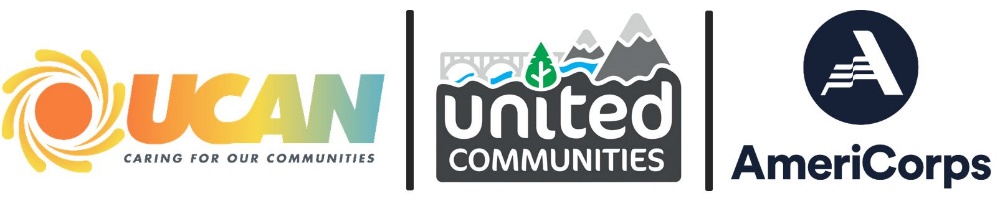 SUBMISSION Submit an electronic copy by end of day on Monday, April 1st to meet our application deadline. Use the Application Checklist in the chart above to ensure all aspects of your application are completed. Late submissions will still be accepted, but applications submitted by the deadline will receive priority review.Download and review AmeriCorps RFP GuidelinesFull Application: When you are ready to submit, email your application to ucamericorps@ucancap.org and Cc erik.wood@ucancap.org.  Please include the following:Completed application packet + Position Description Signed copy of the Certification + Assurances formProof of 501(c)(3) status, if applicable.Certificate of Insurance: email a copy of your organization’s certificate of insurance to UCAN’s Contract and Project Specialist, Howard Kopp, at howard.kopp@ucancap.org and Cc erik.wood@ucancap.org.  Email Submission with following materials Application SectionsApplication Overview CoversheetEligibility InformationExecutive SummaryProject NarrativePosition DescriptionRequired Supporting Documents Certifications + Assurances Form (include a copy of your drug free workplace, workplace harassment & non-discrimination policies)Proof of eligibility: 501(c)(3) status, if applicableCopy of Organization’s Certificate of Insurance (includes single occurrence general liability, aggregate general liability, and auto coverage if applicable)